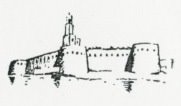 ΜΟΥΣΙΚΟΧΟΡΕΥΤΙΚΟΣ  ΟΜΙΛΟΣ      ΝΕΑ  ΧΟΡΩΔΙΑ ΛΕΥΚΑΔΑΣ                                                                                   1964                                                                             ΑΠΟΚΡΙΑΤΙΚΟΣ ΧΟΡΟΣ, 02-03-2019ΑΠΟΤΕΛΕΣΜΑΤΑ ΛΑΧΕΙΟΦΟΡΟΥ ΑΓΟΡΑΣΗ παραλαβή των δώρων θα γίνεται από τα γραφεία της Νέας Χορωδίας, Θ. Στράτου 3-Λευκάδα (απέναντι από τον Ο.Τ.Ε.),  Δευτέρα & Τετάρτη και ώρες 6-7 μ.μ.Για οποιαδήποτε πληροφορία μπορείτε να επικοινωνείτε στο τηλ. 6976437839, κα Πολίτη Βασιλική.	              									   Το  Δ.Σ.Α/ΑΔΩΡΑΔΩΡΟΘΕΤΕΣΤΥΧΕΡΟΙ ΛΑΧΝΟΙTΗΛΕΟΡΑΣΗ   GVC  32’’ΝΕΑ ΧΟΡΩΔΙΑ ΛΕΥΚΑΔΑΣ284TABLET BITMORE  II PLUS 10,1’’ΝΕΑ ΧΟΡΩΔΙΑ ΛΕΥΚΑΔΑΣ695ΜΠΟΥΚΑΛΙ ΠΟΤΟ KARMA3803ΠΟΥΚΑΜΙΣΟ ΑΝΔΡΙΚΟΚΑΤΣΕΝΟΣ ΓΙΑΝΝΗΣ4326ΤΟΥΡΤΑΖΑΧΑΡΟΠΛΑΣΤΙΚΗ ΣΤΑΥΡΑΚΑΣ5004ΗΛΕΚΤΡΙΚΟ ΣΙΔΕΡΟ BOSCHΡΑΔΙΟ ΒΕΡΓΙΝΗΣ412ΤΟΥΡΤΑΖΑΧΑΡΟΠΛΑΣΤΕΙΑ IL SAPORE4468ΦΙΑΛΗ ΠΟΤΟΧΑΡΤΕΣ2853ΕΡΓΑΛΕΙΟ ΧΕΙΡΟΣ 40 €ΜΠΙΜΠΑΣ (ΟΙΚΟΔΟΜΙΚΑ ΥΛΙΚΑ-ΑΓΡΙΝΙΟ)198ΒΡΑΧΙΟΛΙ ΑΣΗΜΕΝΙΟΑΓΡΙΟΣ ΧΡΗΣΤΟΣ1354ΜΠΛΟΥΖΑ ΓΥΝΑΙΚΕΙΑΜΕΛΑΣ ΦΙΛΙΠΠΟΣ4026ΔΩΡΟΕΠΙΤΑΓΗ 30 €ΦΑΡΜΑΚΕΙΟ ΚΡΙΑΡΑ ΙΩΑΝΝΑ3756ΦΙΑΛΗ ΠΟΤΟBACCARA1909ΜΠΟΥΚΑΛΙ ΚΡΑΣΙSEA TO SEE4550ΘΕΡΑΠΕΙΑ ΠΡΟΣΩΠΟΥΚΟΛΥΒΑ ΕΛΕΥΘΕΡΙΑ2177ΓΥΝΑΙΚΕΙΟ ΧΤΕΝΙΣΜΑHAIR STUDIO3587ΑΞΕΣΟΥΑΡ ΜΠΑΝΙΟΥΑΦΟΙ ΑΝΤΩΝΙΟΥ Ο.Ε.2195ΔΩΡΟΕΠΙΤΑΓΗ 20 €ΟΠΤΙΚΑ ΜΑΥΡΟΥΔΗ1216ΚΟΣΜΗΜΑΤΑ MURANOMILLEFIORI4606ΤΟΥΡΤΑ ΖΑΧΑΡΟΠΛΑΣΤΕΙΟ SERANO530ΑΝΔΡΙΚΟ ΠΟΥΚΑΜΙΣΟ BOSTONIANSΝΕΑ ΧΟΡΩΔΙΑ ΛΕΥΚΑΔΑΣ1209ΔΙΑΚΟΣΜΗΤΙΚΟ ΒΑΖΟΒΛΑΧΟΣ (ΝΥΦΙΚΑ-ΒΑΠΤΙΣΤΙΚΑ)3959ΠΑΠΛΩΜΑΤΟΘΗΚΗLA PRIMAVERA4668ΠΟΥΛΟΒΕΡ ΜΙΓΚΟΣ1406ΤΣΑΝΤΑ ΓΥΝΑΙΚΕΙΑSTUDIO L2257ΜΟΝΟΗΜΕΡΗ ΕΚΔΡΟΜΗ ΓΙΑ 2 ΑΤΟΜΑVLACHOS 4528ΚΑΛΛΥΝΤΙΚΑ BEAUTY LOUNGE (ΣΟΛΔΑΤΟΥ ΓΕΩΡΓΙΑ)126ΠΟΥΚΑΜΙΣΟ ΓΥΝΑΙΚΕΙΟΖΕΝ5022ΡΟΜΠΑ ΓΥΝΑΙΚΕΙΑΝΕΑ ΧΟΡΩΔΙΑ ΛΕΥΚΑΔΑΣ4933ΠΟΥΛΟΒΕΡ ΓΥΝΑΙΚΕΙΟΝΕΑ ΧΟΡΩΔΙΑ ΛΕΥΚΑΔΑΣ2928ΦΟΡΕΜΑΝΕΑ ΧΟΡΩΔΙΑ ΛΕΥΚΑΔΑΣ1582ΜΠΑΛΑ (NIKE)ΝΕΑ ΧΟΡΩΔΙΑ ΛΕΥΚΑΔΑΣ4564ΜΠΛΟΥΖΑ ΓΥΝΑΙΚΕΙΑ ΝΕΑ ΧΟΡΩΔΙΑ ΛΕΥΚΑΔΑΣ4832ΦΟΥΤΕΡΝΕΑ ΧΟΡΩΔΙΑ ΛΕΥΚΑΔΑΣ2608ΤΣΑΝΤΑ ΓΥΝΑΙΚΕΙΑTRENDY SHOES4350ΒΕΡΜΟΥΔΑ ΑΝΔΡΙΚΗ MATINA’S SHOP3732ΑΦΡΟΛΟΥΤΡΟ ΑΝΔΡΙΚΟ KORRESΦΑΡΜΑΚΕΙΟ ΚΟΛΥΒΑΣ940ΔΙΑΚΟΣΜΗΤΙΚΟΣ ΚΑΘΡΕΦΤΗΣΚΑΤΟΙΚΕΙΝ3340ΕΠΑΝΑΦΟΡΤΙΖΟΜΕΝΟ ΚΑΤΣΑΒΙΔΙΠ. ΔΕΛΛΑΠΟΡΤΑΣ- Γ.ΣΚΙΑΔΑΣ Ο.Ε.2517ΠΑΤΑΚΙΑ ΑΥΤΟΚΙΝΗΤΟΥ ΚΟΝΤΟΓΙΩΡΓΗΣ ΔΗΜΗΤΡΗΣ4946ΔΑΧΤΥΛΙΔΙΝΕΑ ΧΟΡΩΔΙΑ ΛΕΥΚΑΔΑΣ4759ΚΟΛΙΕLEUCADIA4641ΔΩΡΟΕΠΙΤΑΓΗ 20 €ΦΑΡΜΑΚΕΙΟ ΑΡΑΒΑΝΗ1687ΦΙΑΛΗ ΠΟΤΟ JUNIOR2373ΑΣΗΜΕΝΙΟ ΚΟΣΜΗΜΑ & ΚΑΣΚΟΛATELIER LIZA4375ΜΠΟΥΦΑΝ ΠΑΙΔΙΚΟCOPINE COPAIN, ΣΠΥΡΟΣ ΒΕΡΥΚΙΟΣ2612ΠΑΙΔΙΚΟ ΜΠΟΥΦΑΝANGOLO BAMBINO2889ΜΠΑΤΑΡΙΑ ΚΟΥΖΙΝΑΣΑΠΟΣΤΟΛΟΥ (ΕΡΜΗΣ)3030ΓΕΥΜΑ 2 ΑΤΟΜΩΝΖΩΤΟΣ RESTAURANT (ΒΑΣΙΛΙΚΗ)3606ΠΟΡΤΑΤΙΦ ΓΡΑΦΕΙΟΥΥΙΟΙ Ι. ΚΑΤΩΠΟΔΗ (ΜΑΤΑΓΙΑΣ)4040ΣΥΝΔΡΟΜΗ ΓΙΑ ΕΝΑ ΜΗΝΑΓΥΜΝΑΣΤΗΡΙΟ FIT FOR FUN651ΔΕΙΠΝΟ 2 ΑΤΟΜΩΝ ΑΞΙΑΣ 30 €ΠΟΝΤΙΑΚΟ (ΑΓ. ΝΙΚΟΛΑΟΣ)3767ΗΜΕΡΗΣΙΑ ΕΚΔΡΟΜΗ ΜΕ ΣΚΑΦΟΣΚΙΤΣΑΚΗΣ ΧΡΗΣΤΟΣ806ΠΡΟΓΡΑΜΜΑ ΔΙΑΤΡΟΦΗΣ ΓΙΑ 1 ΜΗΝΑΦΩΤΕΙΝΟΥ ΜΑΡΙΑ1150ΜΠΟΥΚΑΛΙ ΠΟΤΟ JOY4300ΛΙΝΖΕΡΙΖΕΝ1798ΚΙΒΩΤΙΟ ΚΡΑΣΙ VERTZAMOΛΟΓΟΘΕΤΗΣ ΑΛΕΞΗΣ2610ΓΥΝΑΙΚΕΙΟ ΧΤΕΝΙΣΜΑHAIR STUDIO1971ΚΟΛΙΕLEUCADIA2531ΡΟΜΠ ΝΤΕ ΣΑΡΠΕΣΩΡΟΥΧΑ LINDA SENSUAL2167ΠΟΥΚΑΜΙΣΟ ΓΥΝΑΙΚΕΙΟMODELO (ΒΙΚΥ)3350SPRAY STYLINGΚΟΜΜΩΤΗΡΙΟ ΚΤΕΝΑ ΛΙΤΣΑ4455ΠΟΥΚΑΜΙΣΟ ΓΥΝΑΙΚΕΙΟFOREL FEMMESHIC, ΚΟΜΗΤΑ ΣΠΥΡΙΔΟΥΛΑ1884ΔΩΡΟΕΠΙΤΑΓΗ 20 €ΟΠΤΙΚΑ ΜΑΥΡΟΥΔΗ3078ΑΡΩΜΑ ΓΥΝΑΙΚΕΙΟ1780ΜΠΟΥΚΑΛΙ ΠΟΤΟBARBAROSSA3864ΓΕΥΜΑ 4 ΑΤΟΜΩΝΓΩΓΩ ΓΕΥΣΕΙΣ3298ΚΑΛΤΣΑΚΙΑBOUTIQUE VENEZIA4639ΣΕΤ ΚΑΛΛΥΝΤΙΚΩΝΦΑΡΜΑΚΕΙΟ ΠΡΟΚΟΠΗ ΒΑΣΙΛΙΚΗ1244ΑΦΡΟΛΟΥΤΡΟ ΑΝΔΡΙΚΟ KORRESΦΑΡΜΑΚΕΙΟ ΚΟΛΥΒΑΣ3616ΠΟΥΚΑΜΙΣΟ ΑΝΔΡΙΚΟΚΑΤΩΠΟΔΗΣ ΔΙΟΝΥΣΙΟΣ3446ΠΟΥΛΟΒΕΡΑΝΑΓΝΩΣΤΟΥ (ΔΑΣΚΑΛΟΣ)4090ΓΥΝΑΙΚΕΙΟ ΦΟΥΛΑΡΙΖΕΝ3126ΣΚΟΥΛΑΡΙΚΙΑEGG3294ΚΟΡΝΙΖΑΖΩΓΑΣ ΣΑΚΗΣ997ΜΠΛΟΥΖΑ ΓΥΝΑΙΚΕΙΑD. COLLECTION (ΚΑΤΩΠΟΔΗ ΝΤΑΝΙΕΛΑ)3381ΠΟΥΚΑΜΙΣΟ ΑΝΔΡΙΚΟFASHION STORE849ΡΟΜΠΑ ΓΥΝΑΙΚΕΙΑAISTHISI (ΡΟΝΤΟΓΙΑΝΝΗ ΝΙΚΗ)4857ΣΚΟΥΛΑΡΙΚΙΑ ΧΕΙΡΟΠΟΙΕΙΝ4464ΔΑΧΤΥΛΙΔΙBLACK ROSE1210ΦΩΤΙΣΤΙΚΟΑΛΙΑΓΑΣ ΧΡΙΣΤΟΦΟΡΟΣ3934ΔΩΡΟΕΠΙΤΑΓΗ 20 € ΦΟΥΡΝΟΣ ΚΑΛΟΥ1447ΣΥΝΔΡΟΜΗ ΓΙΑ ΕΝΑ ΜΗΝΑΓΥΜΝΑΣΤΗΡΙΟ FIT FOR FUN110ΦΙΑΛΗ ΠΟΤΟ JUNIOR191ΤΟΥΡΤΑΖΑΧΑΡΟΠΛΑΣΤΕΙΑ IL SAPORE1247ΔΕΙΠΝΟ 2 ΑΤΟΜΩΝ ΑΞΙΑΣ 30 €ΠΟΝΤΙΑΚΟ (ΑΓ. ΝΙΚΟΛΑΟΣ)1933ΚΑΣΚΟΛMATINA’S SHOP1803ΓΥΝΑΙΚΕΙΟ ΟΠΑΚ ΚΑΛΣΟΝBOUTIQUE VENEZIA3122